ANKIETA / QUESTIONNAIRE Szkic opracowywanego programu studiów / Draft of the study programmesMBA w budownictwie – podyplomowe europejskie studia za zakresu zarządzania projektami budowlanymi1MBA in Construction-Postgraduate European Common Studies in Construction Project ManagementNUMER PROJEKTU / PROJECT NUMBER - 2013-1-PL1-LEO05-37822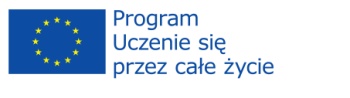 NIE / NO      5 - TAK/ YES    NIE / NO      5 - TAK/ YES    NIE / NO      5 - TAK/ YES    NIE / NO      5 - TAK/ YES    NIE / NO      5 - TAK/ YES    Lp.Pytanie / Question (zakreśl właściwą odpowiedź / Mark relevant answer)Pytanie / Question (zakreśl właściwą odpowiedź / Mark relevant answer)Pytanie / Question (zakreśl właściwą odpowiedź / Mark relevant answer)Pytanie / Question (zakreśl właściwą odpowiedź / Mark relevant answer)123451Czy całkowity zakres programowy studiów jest odpowiedni? / Is the overall suggested program of studies sufficient?Czy całkowity zakres programowy studiów jest odpowiedni? / Is the overall suggested program of studies sufficient?Czy całkowity zakres programowy studiów jest odpowiedni? / Is the overall suggested program of studies sufficient?Czy całkowity zakres programowy studiów jest odpowiedni? / Is the overall suggested program of studies sufficient?Możliwe przedmioty techniczne (moduły studiów) / Possible technical subjects (modules of studies):Możliwe przedmioty techniczne (moduły studiów) / Possible technical subjects (modules of studies):Możliwe przedmioty techniczne (moduły studiów) / Possible technical subjects (modules of studies):Możliwe przedmioty techniczne (moduły studiów) / Possible technical subjects (modules of studies):Możliwe przedmioty techniczne (moduły studiów) / Possible technical subjects (modules of studies):2Wspomaganie komputerowe w projektach budowlanych (np. BIM poziom 4/5, oprogramowanie do zarządzania w budownictwie) / IT support for construction projects (i.e. BIM at 4/5 levels, software for management in construction)Wspomaganie komputerowe w projektach budowlanych (np. BIM poziom 4/5, oprogramowanie do zarządzania w budownictwie) / IT support for construction projects (i.e. BIM at 4/5 levels, software for management in construction)Wspomaganie komputerowe w projektach budowlanych (np. BIM poziom 4/5, oprogramowanie do zarządzania w budownictwie) / IT support for construction projects (i.e. BIM at 4/5 levels, software for management in construction)Wspomaganie komputerowe w projektach budowlanych (np. BIM poziom 4/5, oprogramowanie do zarządzania w budownictwie) / IT support for construction projects (i.e. BIM at 4/5 levels, software for management in construction)3Zarządzanie kosztami i czasem w budownictwie (finance budowy, techniki harmonogramowania, równoważenie wykorzystania czasu i przestrzeni) / Cost and time management in construction (site finances, scheduling techniques, time space balance)Zarządzanie kosztami i czasem w budownictwie (finance budowy, techniki harmonogramowania, równoważenie wykorzystania czasu i przestrzeni) / Cost and time management in construction (site finances, scheduling techniques, time space balance)Zarządzanie kosztami i czasem w budownictwie (finance budowy, techniki harmonogramowania, równoważenie wykorzystania czasu i przestrzeni) / Cost and time management in construction (site finances, scheduling techniques, time space balance)Zarządzanie kosztami i czasem w budownictwie (finance budowy, techniki harmonogramowania, równoważenie wykorzystania czasu i przestrzeni) / Cost and time management in construction (site finances, scheduling techniques, time space balance)4Zarządzanie terenem budowy (z elementami lean construction) / Site Management (incl. elements of lean construction)Zarządzanie terenem budowy (z elementami lean construction) / Site Management (incl. elements of lean construction)Zarządzanie terenem budowy (z elementami lean construction) / Site Management (incl. elements of lean construction)Zarządzanie terenem budowy (z elementami lean construction) / Site Management (incl. elements of lean construction)5Zarządzanie ryzykiem i wartością / Risk and Value ManagementZarządzanie ryzykiem i wartością / Risk and Value ManagementZarządzanie ryzykiem i wartością / Risk and Value ManagementZarządzanie ryzykiem i wartością / Risk and Value Management6Systemy wspomaganie decyzji dla menedżerów budowlanych (narzędzia matematyczne dla rozwiązywania różnych problemów) / Decision Support Systems for Construction Managers (mathematical tools for various problems)Systemy wspomaganie decyzji dla menedżerów budowlanych (narzędzia matematyczne dla rozwiązywania różnych problemów) / Decision Support Systems for Construction Managers (mathematical tools for various problems)Systemy wspomaganie decyzji dla menedżerów budowlanych (narzędzia matematyczne dla rozwiązywania różnych problemów) / Decision Support Systems for Construction Managers (mathematical tools for various problems)Systemy wspomaganie decyzji dla menedżerów budowlanych (narzędzia matematyczne dla rozwiązywania różnych problemów) / Decision Support Systems for Construction Managers (mathematical tools for various problems)7Zarządzanie projektowaniem (z elementami RAMS – Niezawodność, Dostępność, Łatwość Utrzymania i Bezpieczeństwo) / Design Management (incl. RAMS - Reliability, Availability, Maintainability and Safety)Zarządzanie projektowaniem (z elementami RAMS – Niezawodność, Dostępność, Łatwość Utrzymania i Bezpieczeństwo) / Design Management (incl. RAMS - Reliability, Availability, Maintainability and Safety)Zarządzanie projektowaniem (z elementami RAMS – Niezawodność, Dostępność, Łatwość Utrzymania i Bezpieczeństwo) / Design Management (incl. RAMS - Reliability, Availability, Maintainability and Safety)Zarządzanie projektowaniem (z elementami RAMS – Niezawodność, Dostępność, Łatwość Utrzymania i Bezpieczeństwo) / Design Management (incl. RAMS - Reliability, Availability, Maintainability and Safety)8Zarządzanie Programami / Programme ManagementZarządzanie Programami / Programme ManagementZarządzanie Programami / Programme ManagementZarządzanie Programami / Programme ManagementMożliwe przedmioty z zakresu zarządzania w budownictwie / Possible subjects related to management in construction (modules of studies):Możliwe przedmioty z zakresu zarządzania w budownictwie / Possible subjects related to management in construction (modules of studies):Możliwe przedmioty z zakresu zarządzania w budownictwie / Possible subjects related to management in construction (modules of studies):Możliwe przedmioty z zakresu zarządzania w budownictwie / Possible subjects related to management in construction (modules of studies):Możliwe przedmioty z zakresu zarządzania w budownictwie / Possible subjects related to management in construction (modules of studies):9Zarządzanie zasobami ludzkimi (łącznie z psychologią pracy, etyką i motywacją, zarządzaniem zespołami i komunikacją, aspektami kulturalnymi) / Human Resource Management (incl. Psychology, Ethics and Motivation, Team Management, Communication Management, Cultural Aspects)Zarządzanie zasobami ludzkimi (łącznie z psychologią pracy, etyką i motywacją, zarządzaniem zespołami i komunikacją, aspektami kulturalnymi) / Human Resource Management (incl. Psychology, Ethics and Motivation, Team Management, Communication Management, Cultural Aspects)Zarządzanie zasobami ludzkimi (łącznie z psychologią pracy, etyką i motywacją, zarządzaniem zespołami i komunikacją, aspektami kulturalnymi) / Human Resource Management (incl. Psychology, Ethics and Motivation, Team Management, Communication Management, Cultural Aspects)Zarządzanie zasobami ludzkimi (łącznie z psychologią pracy, etyką i motywacją, zarządzaniem zespołami i komunikacją, aspektami kulturalnymi) / Human Resource Management (incl. Psychology, Ethics and Motivation, Team Management, Communication Management, Cultural Aspects)10Zarządzanie bezpieczeństwem i ochroną zdrowia, środowiskiem oraz jakością / H&S, Environmental and Quality ManagementZarządzanie bezpieczeństwem i ochroną zdrowia, środowiskiem oraz jakością / H&S, Environmental and Quality ManagementZarządzanie bezpieczeństwem i ochroną zdrowia, środowiskiem oraz jakością / H&S, Environmental and Quality ManagementZarządzanie bezpieczeństwem i ochroną zdrowia, środowiskiem oraz jakością / H&S, Environmental and Quality Management11Procedury przetargowe oraz marketing / Procurement and MarketingProcedury przetargowe oraz marketing / Procurement and MarketingProcedury przetargowe oraz marketing / Procurement and MarketingProcedury przetargowe oraz marketing / Procurement and Marketing12Zagadnienia prawne w budownictwie (roszczenia, spory zarządzanie zmianą) / Legal Aspects in Construction (Claims Management, Disputes, Change/Variations Management)Zagadnienia prawne w budownictwie (roszczenia, spory zarządzanie zmianą) / Legal Aspects in Construction (Claims Management, Disputes, Change/Variations Management)Zagadnienia prawne w budownictwie (roszczenia, spory zarządzanie zmianą) / Legal Aspects in Construction (Claims Management, Disputes, Change/Variations Management)Zagadnienia prawne w budownictwie (roszczenia, spory zarządzanie zmianą) / Legal Aspects in Construction (Claims Management, Disputes, Change/Variations Management)13. Czy dodaliby Państwo jakieś inne zagadnienia do programu studiów? Wish You add new subjects / areas of knowledge to the study program? ………………………………………………………………………………………………………………………………………………………………………………………………………………………………………………………………………………………………………………………………………………………………………………………14. Jeśli chcieliby Państwo otrzymywać bieżące informacje o projekcie, prosimy o podanie danych poniżej / If You wish to receive further information about the project, please give us contact details below:- imię i nazwisko / name and surname: ………………………………………………………………………………..- adresu e-mail lub telefonu kontaktowego / e-mail or phone number: ………………………………………………...13. Czy dodaliby Państwo jakieś inne zagadnienia do programu studiów? Wish You add new subjects / areas of knowledge to the study program? ………………………………………………………………………………………………………………………………………………………………………………………………………………………………………………………………………………………………………………………………………………………………………………………14. Jeśli chcieliby Państwo otrzymywać bieżące informacje o projekcie, prosimy o podanie danych poniżej / If You wish to receive further information about the project, please give us contact details below:- imię i nazwisko / name and surname: ………………………………………………………………………………..- adresu e-mail lub telefonu kontaktowego / e-mail or phone number: ………………………………………………...13. Czy dodaliby Państwo jakieś inne zagadnienia do programu studiów? Wish You add new subjects / areas of knowledge to the study program? ………………………………………………………………………………………………………………………………………………………………………………………………………………………………………………………………………………………………………………………………………………………………………………………14. Jeśli chcieliby Państwo otrzymywać bieżące informacje o projekcie, prosimy o podanie danych poniżej / If You wish to receive further information about the project, please give us contact details below:- imię i nazwisko / name and surname: ………………………………………………………………………………..- adresu e-mail lub telefonu kontaktowego / e-mail or phone number: ………………………………………………...13. Czy dodaliby Państwo jakieś inne zagadnienia do programu studiów? Wish You add new subjects / areas of knowledge to the study program? ………………………………………………………………………………………………………………………………………………………………………………………………………………………………………………………………………………………………………………………………………………………………………………………14. Jeśli chcieliby Państwo otrzymywać bieżące informacje o projekcie, prosimy o podanie danych poniżej / If You wish to receive further information about the project, please give us contact details below:- imię i nazwisko / name and surname: ………………………………………………………………………………..- adresu e-mail lub telefonu kontaktowego / e-mail or phone number: ………………………………………………...13. Czy dodaliby Państwo jakieś inne zagadnienia do programu studiów? Wish You add new subjects / areas of knowledge to the study program? ………………………………………………………………………………………………………………………………………………………………………………………………………………………………………………………………………………………………………………………………………………………………………………………14. Jeśli chcieliby Państwo otrzymywać bieżące informacje o projekcie, prosimy o podanie danych poniżej / If You wish to receive further information about the project, please give us contact details below:- imię i nazwisko / name and surname: ………………………………………………………………………………..- adresu e-mail lub telefonu kontaktowego / e-mail or phone number: ………………………………………………...13. Czy dodaliby Państwo jakieś inne zagadnienia do programu studiów? Wish You add new subjects / areas of knowledge to the study program? ………………………………………………………………………………………………………………………………………………………………………………………………………………………………………………………………………………………………………………………………………………………………………………………14. Jeśli chcieliby Państwo otrzymywać bieżące informacje o projekcie, prosimy o podanie danych poniżej / If You wish to receive further information about the project, please give us contact details below:- imię i nazwisko / name and surname: ………………………………………………………………………………..- adresu e-mail lub telefonu kontaktowego / e-mail or phone number: ………………………………………………...13. Czy dodaliby Państwo jakieś inne zagadnienia do programu studiów? Wish You add new subjects / areas of knowledge to the study program? ………………………………………………………………………………………………………………………………………………………………………………………………………………………………………………………………………………………………………………………………………………………………………………………14. Jeśli chcieliby Państwo otrzymywać bieżące informacje o projekcie, prosimy o podanie danych poniżej / If You wish to receive further information about the project, please give us contact details below:- imię i nazwisko / name and surname: ………………………………………………………………………………..- adresu e-mail lub telefonu kontaktowego / e-mail or phone number: ………………………………………………...13. Czy dodaliby Państwo jakieś inne zagadnienia do programu studiów? Wish You add new subjects / areas of knowledge to the study program? ………………………………………………………………………………………………………………………………………………………………………………………………………………………………………………………………………………………………………………………………………………………………………………………14. Jeśli chcieliby Państwo otrzymywać bieżące informacje o projekcie, prosimy o podanie danych poniżej / If You wish to receive further information about the project, please give us contact details below:- imię i nazwisko / name and surname: ………………………………………………………………………………..- adresu e-mail lub telefonu kontaktowego / e-mail or phone number: ………………………………………………...13. Czy dodaliby Państwo jakieś inne zagadnienia do programu studiów? Wish You add new subjects / areas of knowledge to the study program? ………………………………………………………………………………………………………………………………………………………………………………………………………………………………………………………………………………………………………………………………………………………………………………………14. Jeśli chcieliby Państwo otrzymywać bieżące informacje o projekcie, prosimy o podanie danych poniżej / If You wish to receive further information about the project, please give us contact details below:- imię i nazwisko / name and surname: ………………………………………………………………………………..- adresu e-mail lub telefonu kontaktowego / e-mail or phone number: ………………………………………………...13. Czy dodaliby Państwo jakieś inne zagadnienia do programu studiów? Wish You add new subjects / areas of knowledge to the study program? ………………………………………………………………………………………………………………………………………………………………………………………………………………………………………………………………………………………………………………………………………………………………………………………14. Jeśli chcieliby Państwo otrzymywać bieżące informacje o projekcie, prosimy o podanie danych poniżej / If You wish to receive further information about the project, please give us contact details below:- imię i nazwisko / name and surname: ………………………………………………………………………………..- adresu e-mail lub telefonu kontaktowego / e-mail or phone number: ………………………………………………...